JUAN JOSE FLORES PULIDOPROMOTOR “A”Datos Institucionales 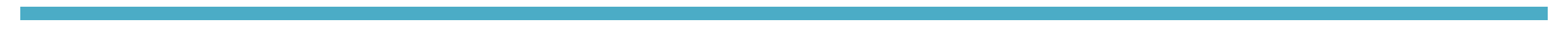 Nombre: Unidad de proyectos y programas sociales y vivienda.	Teléfono: 3414135912Domicilio: COLON #810 Correo-e:  deshno2012@hotmail.comDatos Académicos                                                     1991-1994Preparatoria regional de Cd. Guzmán                                          1995-1997Centro universitario del sur; médico veterinario zootecnistaExperiencia Laboral 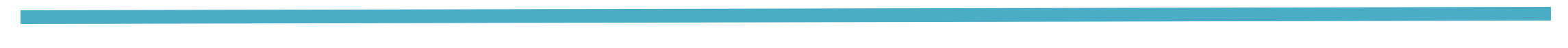 SERVIDOR PUBLICO EN EL MUNICIPIO DE ZAPOTLAN EL GRANDE JALISCO. DESDE EL 15 DE ENERO DEL AÑO 1998.Participación ciudadana (coordinador).Desarrollo humano.Coordinador PRESCO.                     2019-ActualAuxiliar de pintor automotriz.Logros destacadosEn el programa PRESCO se llevó acabo el 70% de separación de la basura a nivel municipio (orgánico, inorgánico, desechable, residuos peligrosos).Cursos y DiplomadosDesarrollo humano.Manejo de grupos.